新年新生活閱 讀 書 展★暢銷書、新書、好書、等3000種暢銷好書 、文學創作類、財經社會類、心靈勵志類、科學科普、 語言學習類、旅遊休閒類、家庭實用類等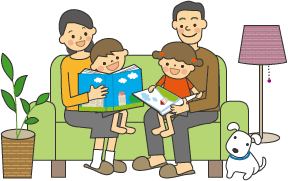   閱讀昇華個人氣質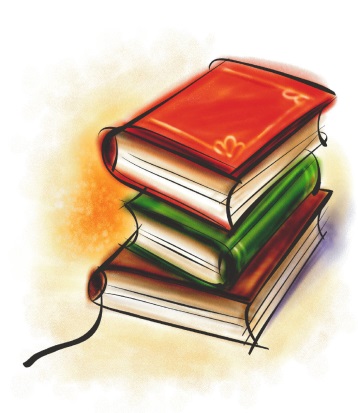   氣質創造個人品味